АДМИНИСТРАЦИЯ ВЛАДИМИРСКОЙ ОБЛАСТИРАСПОРЯЖЕНИЕот 2 декабря 2021 г. N 940-рОБ УТВЕРЖДЕНИИ НА 2022 ГОД ЧИСЛЕННЫХ ЗНАЧЕНИЙ КОЭФФИЦИЕНТОВДЛЯ РАСЧЕТА ГОДОВОЙ АРЕНДНОЙ ПЛАТЫ ЗА ПОЛЬЗОВАНИЕ ОБЪЕКТАМИНЕДВИЖИМОГО ИМУЩЕСТВА, НАХОДЯЩИМИСЯ В ГОСУДАРСТВЕННОЙСОБСТВЕННОСТИ ВЛАДИМИРСКОЙ ОБЛАСТИВо исполнение Закона Владимирской области от 06.11.2001 N 104-ОЗ "О порядке управления и распоряжения имуществом (объектами), находящимся в государственной собственности Владимирской области" и в соответствии с Порядком расчета годовой арендной платы за пользование объектами недвижимого имущества, находящимися в государственной собственности Владимирской области, утвержденным постановлением Губернатора области от 19.03.2009 N 211:1. Утвердить на 2022 год численные значения коэффициентов для расчета годовой арендной платы за пользование объектами недвижимого имущества, находящимися в государственной собственности Владимирской области, согласно приложению.2. Контроль за исполнением настоящего распоряжения возложить на первого заместителя Губернатора области, курирующего вопросы промышленности и экономической политики.(п. 2 в ред. распоряжения администрации Владимирской области от 16.08.2022 N 796-р)3. Настоящее распоряжение вступает в силу со дня его официального опубликования.Временно исполняющий обязанностиГубернатора областиА.А.АВДЕЕВВладимир2 декабря 2021 года940-рПриложениек распоряжениюадминистрацииВладимирской областиот 02.12.2021 N 940-рЧИСЛЕННЫЕ ЗНАЧЕНИЯКОЭФФИЦИЕНТОВ ДЛЯ РАСЧЕТА ГОДОВОЙ АРЕНДНОЙ ПЛАТЫЗА ПОЛЬЗОВАНИЕ ОБЪЕКТАМИ НЕДВИЖИМОГО ИМУЩЕСТВА,НАХОДЯЩИМИСЯ В ГОСУДАРСТВЕННОЙ СОБСТВЕННОСТИВЛАДИМИРСКОЙ ОБЛАСТИ, НА 2022 ГОД1. Сб = 3579 руб. - базовая ставка арендной платы.2. Коэффициент износаКиз = (100% - % износа) / 100(Коэффициент износа объекта недвижимости, находящегося в состоянии, пригодном для использования по основному назначению, не может быть установлен менее 0,5).3. Коэффициент вида строительного материала стен Км =1,1 - кирпич; смешанные (кирпич, железобетон); железобетон;0,85 - шлакоблоки; 0,75 - дерево, прочие.4. Коэффициент типа здания (сооружения) Кт =0,6 - линейные объекты; 0,7 - складское здание, сооружение;0,8 - производственное здание, гараж; 1,0 - административное здание, прочие.5. Коэффициент территориальной зоны Кз =1,15 - город Владимир; 1,05 - город Александров, город Ковров, город Муром;0,75 - иные города; 0,5 - поселки, относящиеся к городским населенным пунктам, сельский населенный пункт поселок Содышка (Суздальский район);0,3 - иные сельские населенные пункты.6. Коэффициент типа деятельности Ктд =7. Коэффициент качества недвижимого имуществаКнж = коэффициент по п. 7.1 + коэффициент по п. 7.2 + коэффициент по п. 7.37.1. Расположение помещения в здании:1,0 - отдельно стоящее здание; надземная часть здания, в т.ч. встроенно-пристроенная;0,7 - чердак (мансарда), полуподвал, цокольный или технический этаж;0,6 - подвал, крыша, линейный объект.7.2. Степень технического обустройства:1,0 - электричество, водопровод, канализация, горячая вода, отопление;0,9 - электричество, водопровод, канализация, отопление;0,8 - электричество; водопровод; канализация или отопление;0,5 - электричество;0,0 - отсутствие технического обустройства.7.3. Удобство коммерческого использования (расположение здания на территории населенного пункта):(применяется один наибольший коэффициент)1,0 - строение расположено не далее 200 м от остановки пассажирского транспорта;0,9 - строение расположено в радиусе от 200 до 500 м от остановки пассажирского транспорта;0,8 - строение расположено в радиусе от 500 м и далее от остановки пассажирского транспорта;0,5 - остальное.8. Коэффициент капитального ремонта Ккр =0,1 - для арендаторов, проводящих капитальный ремонт, реконструкцию, реставрацию, иные неотделимые улучшения арендуемого имущества, согласованные в установленном порядке;1,0 - для иных арендаторов.9. Коэффициент перерасчета арендной платы, учитывающий инфляцию Кп = 1,0.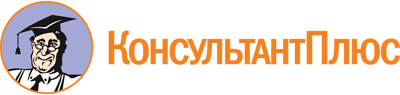 Распоряжение администрации Владимирской обл. от 02.12.2021 N 940-р
(ред. от 16.08.2022)
"Об утверждении на 2022 год численных значений коэффициентов для расчета годовой арендной платы за пользование объектами недвижимого имущества, находящимися в государственной собственности Владимирской области"Документ предоставлен КонсультантПлюс

www.consultant.ru

Дата сохранения: 14.12.2022
 Список изменяющих документов(в ред. распоряжения администрации Владимирской областиот 16.08.2022 N 796-р)Список изменяющих документов(в ред. распоряжения администрации Владимирской областиот 16.08.2022 N 796-р)1,0 -для всех видов деятельности, осуществляемых непосредственно в арендуемом помещении, кроме установленных ниже;2,7 -для деятельности банков, пунктов обмена валют, приема платежей от населения через платежные терминалы;1,5 -для осуществления риэлторской, оценочной, страховой деятельности; рекламных агентств; гостиничного и туристического бизнеса; кафе, ресторанов, баров;(в ред. распоряжения администрации Владимирской области от 16.08.2022 N 796-р)(в ред. распоряжения администрации Владимирской области от 16.08.2022 N 796-р)1,1 -для торговли; складирования; аптек; ритуальных услуг;0,9 -для аптек, расположенных в сельских населенных пунктах;0,7 -для оказания бытовых услуг населению (за исключением ритуальных услуг, технического обслуживания и ремонта автотранспортных средств, стоянок для автотранспортных средств);0,5 -для всех видов производств, осуществляемых непосредственно в арендуемом помещении; эксплуатации и обслуживания котельных; научно-исследовательской и образовательной деятельности; общественного питания (столовые, буфеты); оказания почтовых услуг; некоммерческих организаций (за исключением организаций, оказывающих юридическую помощь, социально ориентированных и религиозных организаций); для эксплуатации газораспределительных подстанций; для объектов связи и центров обработки данных;(в ред. распоряжения администрации Владимирской области от 16.08.2022 N 796-р)(в ред. распоряжения администрации Владимирской области от 16.08.2022 N 796-р)0,3 -для осуществления деятельности социально ориентированных некоммерческих (за исключением организаций, оказывающих юридическую помощь) и религиозных организаций; физических лиц, не занимающихся предпринимательской деятельностью; для спортивно-оздоровительной, культурно-массовой деятельности; досуговой работы с детьми; деятельности в области телевизионного вещания и радиовещания;0,25 -для деятельности по организации горячего питания, предусматривающего наличие первого и (или) второго блюда, в образовательных, медицинских и социальных учреждениях.